                                                                                               С=Ч С + Решење: __  __  __  __  __   __  __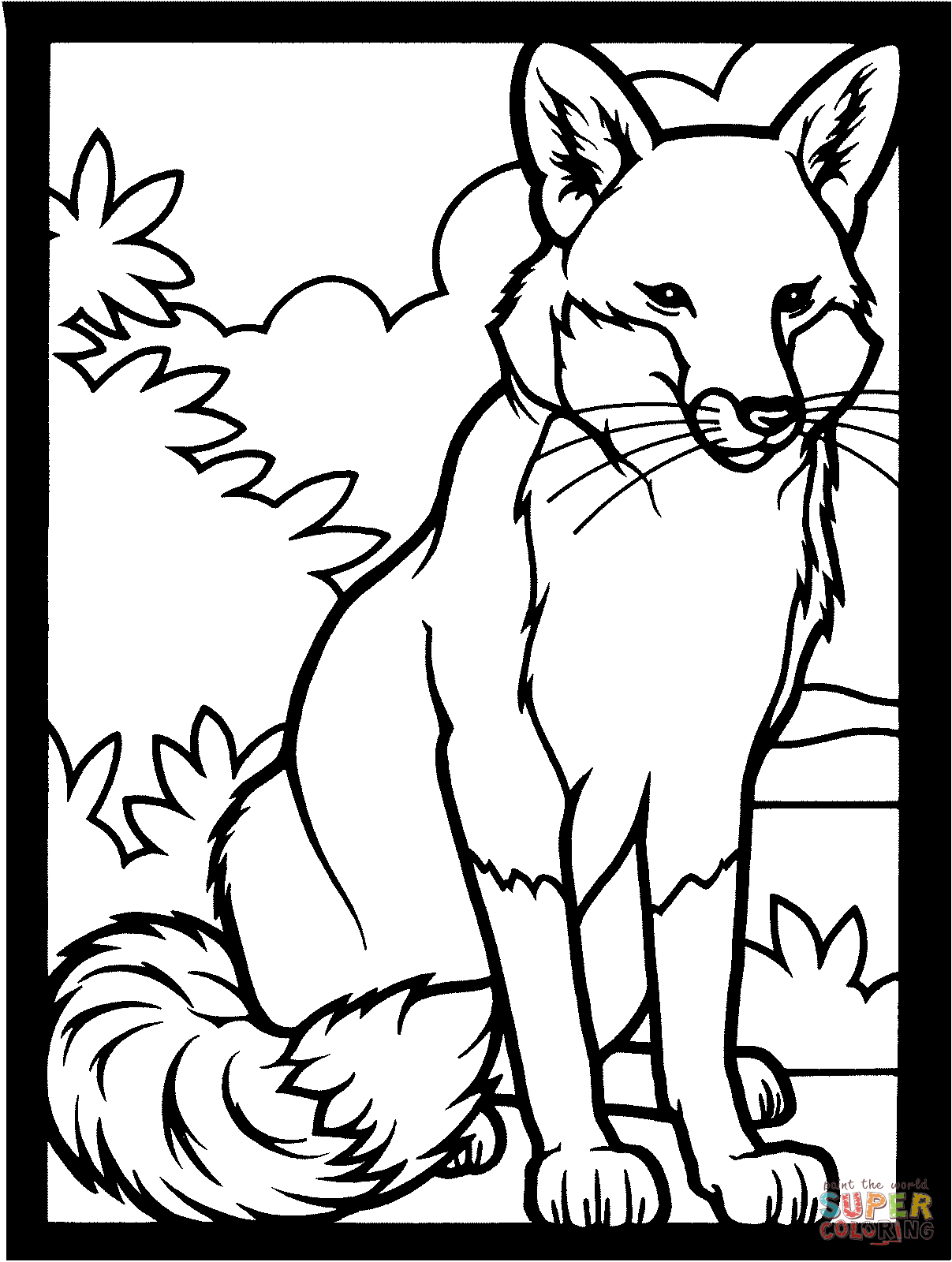                                                                                            С=Ч С + Решење: __  __  __  __  __   __  __